Am Glockenturm 663814 MainaschaffTelefon 06021 45440-0Telefax 06021 12446info@kindernetzwerk.de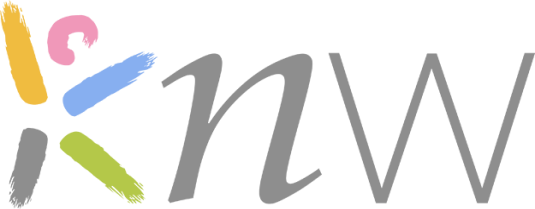 AnmeldungOnline knw Mitgliederversammlung und Jahrestagung 2021Datum: Freitag, 17.09.2021 – Samstag, 18.09.2021Ja, ich möchte an der Mitgliederversammlung am Freitag, 17.09.2021 online teilnehmen (unbedingt Mail-Adresse angeben). Ich kann dieses Jahr leider nicht an der Mitgliederversammlung teilnehmen._______________________________________________________________________________Ja, ich möchte an der Jahrestagung am Samstag, 18.09.2021 online teilnehmen (unbedingt Mail-Adresse angeben). Ich kann dieses Jahr leider nicht an der Jahrestagung teilnehmen.________________________________________________________________________________Teilnehmer:in:		________________________________________________________Verein/Organisation:	________________________________________________________Anschrift:			________________________________________________________E-Mail-Adresse 
für Teilnahme-Link:______________________________________________Anmeldungen bitte per Mail an: Sonja Orth info@kindernetzwerk.de oderFax: 06021 12446Für Rückfragen stehen wir Ihnen gerne unter 06021 45440-0 zur Verfügung.